Supplier Name:	_________________________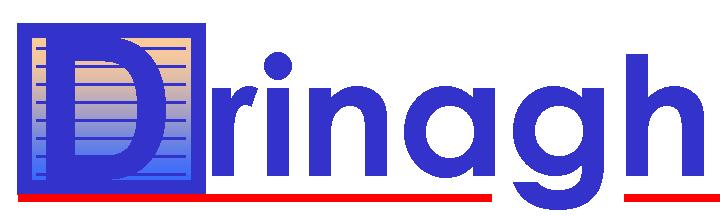 Supplier No. 	_________________________									29th November 2016Annual Agreed Volume Application 2017   :   Planning Survey:Please complete the following survey to assist the Society and Carbery in planning for the future.All information supplied in the survey is for planning and forecasting purposes only.Signed by the Milk Supplier 			__________________________________________						SignaturePlease Return Completed Application Form to Drinagh Co-op by Friday, 9th December 2016Kind Regards,Seamus DalyActual cow numbers 2016Estimate cow numbers 2017Estimate milk supply 2017Annual Agreed Volume (litres)Forecasting Survey201820192020Estimate milk supply (litres)Estimate cow numbers